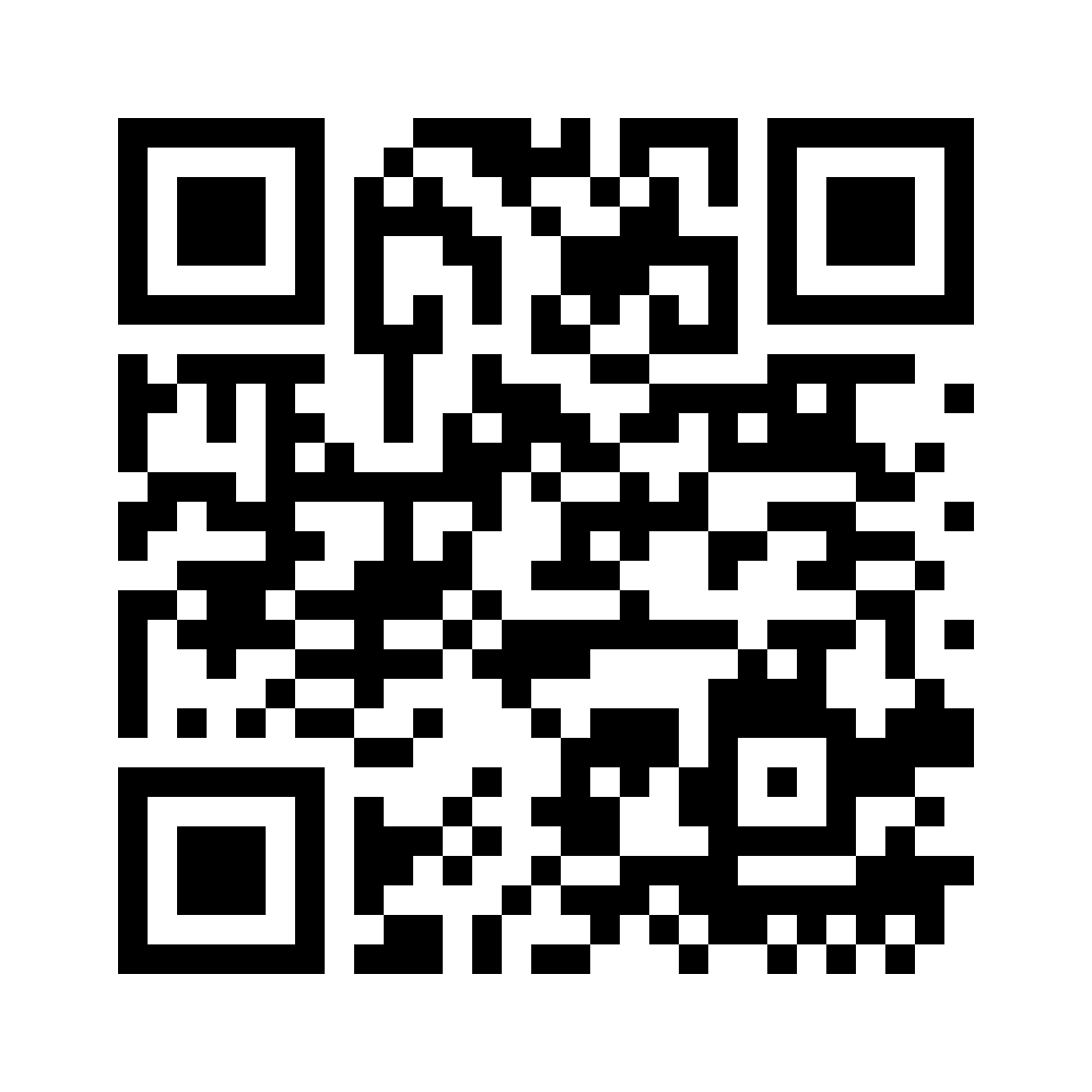 ĐỀ ÁN TP. Bac Giang (BẢN NIÊM YẾT)